Verbindliche Anmeldung zur Fahrt nach Jena zur Regionalkonferenz der DGS: „Great Transformation: die Zukunft moderner Gesellschaften“ vom 23.09.19 zum 27.09.2019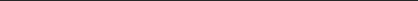 Anmeldefrist für TeilnehmerInnen:   So, 30.6.19Name: 
Vorname: 
Geburtstag: 
Anschrift: 
Handynummer: 
Notfallkontakt Name/Nummer: 
Martrikelnummer: 
Studiengang: Unterkunft während des Konferenzzeitraumes:-Ich kümmere mich selbst um eine Unterkunft (z.B. bei Bekannten/Freunden aus Jena übernachten usw.)-Ich möchte die vom FSR organisierte Übernachtungsmöglichkeit in Anspruch nehmen (z.B. Hostel)                 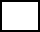 (Bitte kreuzt Zutreffendes an! Der Eigenanteil von Studis ändert sich je nach Übernachtungspräferenz)Extras:Ich möchte an folgender/n Veranstaltung/en teilnehmen und verpflichte mich die Teilnahme an dieser/n selbst zu bezahlen -Konferenzkonzert, 24. September 2019 (11€)         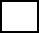 -Konferenzparty, 26. September 2019 (8€)              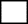 (Bitte kreuzt an, falls & an welchen Ihr teilnehmen wollt. In den Fachschaftsratkarten sind solche Extras nicht enthalten, d.h. die Studis übernehmen die Kosten für solche Veranstaltung selbst. Somit ändert sich der Eigenanteil von Studis auch je nach Partypräferenz)Hiermit melde ich mich verbindlich zu der Teilnahme an der Exkursion nach Jena vom 23.09.2019 bis zum 27.09.2019 an. Ich verpflichte mich, den maximalen Eigenanteil in Höhe von 70€ an folgende Kontonummer Kontoinhaber: Eda Tatlici	  
IBAN: DE59 1005 0000 1064 7559 64
BIC: BELADEBEXXX                                                                                         zu überweisen, sobald die endgültige Höhe des Eigenanteils von Studis mir vom FSR mitgeteilt wird und ich zur Bezahlung aufgefordert werde.(die konkrete Höhe des Eigenanteils wird noch berechnet & ändert sich je nach Teilnehmerzahl, mehr als 70€ wird der Eigenanteil nicht sein)Die Kontodaten werde ich vertraulich behandeln.
Bei Ausfall informiere ich den FSR Soziologie umgehend, wobei beachtet werden muss, dass die Teilnahmekosten nicht erstattet werden können. Um dies zu vermeiden, könnte jemand an meiner Stelle an der Ausfahrt teilnehmen. Auch in diesem Fall wende ich mich an den FSR Soziologie. Die Mitglieder des FSR Soziologie haften nicht für die Teilnehmenden auf der Reise. (Kostenrückerstattung bei Stornierung nicht möglich, außer die Studis finden eine Ersatzperson)Datum  X
Unterschrift X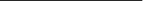 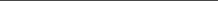 Anmeldefrist für TeilnehmerInnen:   So, 30.6.19